SUPPLEMENTARY MATERIALDominant symbiotic bacteria associated with wild medfly populations reveal a bacteriocin-like killing phenotype: a ‘cold-case’ study.Silvia Ciolfi and Laura Marri*Department of Life Sciences, via A. Moro 2, University of Siena, Siena-53100, Italy*Author for correspondence (e-mail: laura.marri@unisi.it)Fig. S1. Estimated mean (± SD) of inhibition zones (R) showed by Klebsiella strains in the Agar overlay method against Escherichia coli ATCC 23739, Salmonella typhimurium ATCC 23853, and Enterobacter cloacae ATCC 13047.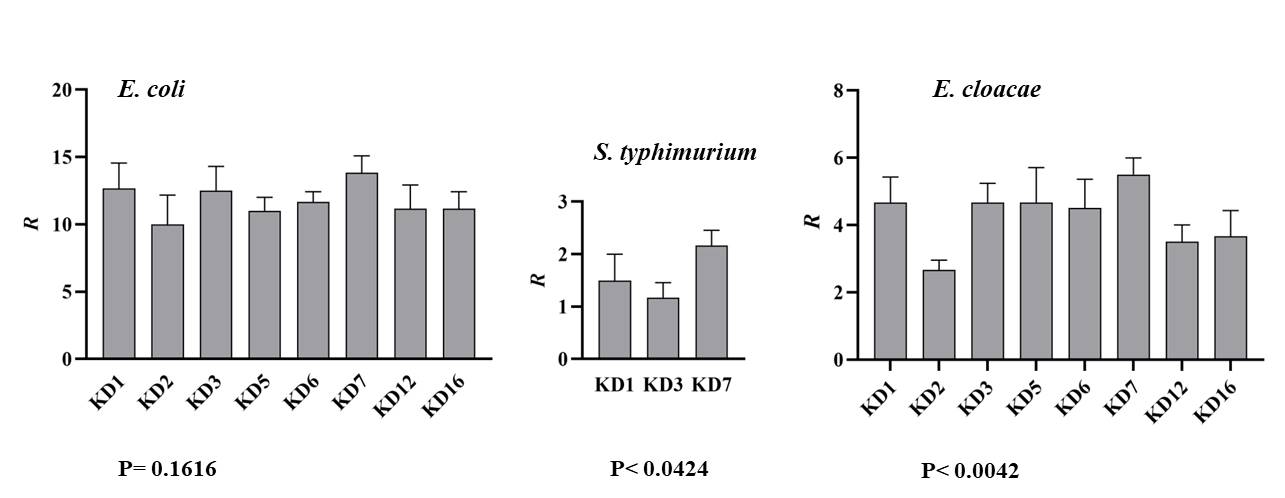 Fig. S2. Distribution of nucleotide site differences among sequences derived from PCR KlebD amplicons. Single-base substitutions (bold character) are indicated above the alignment.                          618KD5   601-TGTCACTGATGTTGCCCATCAGACCATCAAGGAGATGGAGGCGTTCGCTCAAATGGTCGCKD6   601-TGTCACTGATGTTGCCCGTCAGACCATCAAGGAGATGGAGGCGTTCGCTCAAATGGTCGCKD7   601-TGTCACTGATGTTGCCCATCAGACCATCAAGGAGATGGAGGCGTTCGCTCAAATGGTCGCKD12  601-TGTCACTGATGTTGCCCATCAGACCATCAAGGAGATGGAGGCGTTCGCTCAAATGGTCGC          ***************** ******************************************                                                      706KD5   661-TCAGAACGAGGCCCGTAAAAAAGGCAGAGAAAGAGGCCAGAAGGCAGAAGAGGCTTATCAKD6   661-TCAGAACGAGGCCCGTAAAAAAGGCAGAGAAAGAGGCCAGAAGGCAGAAGAGGCTTATCAKD7   661-TCAGAACGAGGCCCGTAAAAAAGGCAGAGAAAGAGGCCAGAAGGCAGAAGAGGCTTATCAKD12  661-TCAGAACGAGGCCCGTAAAAAAGGCAGAGAAAGAGGCCAGAAGGCCGAAGAGGCTTATCA          ********************************************* **************KD5   721-AGCCGCTCTGCGGGCGGAAGAGGAAGCCCGGCGTCAGCAGGCTGAAATCGAGCGGAAACTKD6   721-AGCCGCTCTGCGGGCGGAAGAGGAAGCCCGGCGTCAGCAGGCTGAAATCGAGCGGAAACTKD7   721-AGCCGCTCTGCGGGCGGAAGAGGAAGCCCGGCGTCAGCAGGCTGAAATCGAGCGGAAACTKD12  721-AGCCGCTCTGCGGGCGGAAGAGGAAGCCCGGCGTCAGCAGGCTGAAATCGAGCGGAAACT          ************************************************************KD5   781-GAAGGAAGCCAGAGAACGTGAGGCCGCAGCAAAAGCAAAAGCCCTGGCGGACAAAGCGGGKD6   781-GAAGGAAGCCAGAGAACGTGAGGCCGCAGCAAAAGCAAAAGCCCTGGCGGACAAAGCGGGKD7   781-GAAGGAAGCCAGAGAACGTGAGGCCGCAGCAAAAGCAAAAGCCCTGGCGGACAAAGCGGGKD12  781-GAAGGAAGCCAGAGAACGTGAGGCCGCAGCAAAAGCAAAAGCCCTGGCGGACAAAGCGGG          ************************************************************KD5   841-CGCGGAGAAAGCAGAAGCAGACAGGAGAGCTCTGTTCACGAAGGCCGGTATACAGGACACKD6   841-CGCGGAGAAAGCAGAAGCAGACAGGAGAGCTCTGTTCACGAAGGCCGGTATACAGGACACKD7   841-CGCGGAGAAAGCAGAAGCAGACAGGAGAGCTCTGTTCACGAAGGCCGGTATACAGGACACKD12  841-CGCGGAGAAAGCAGAAGCAGACAGGAGAGCTCTGTTCACGAAGGCCGGTATACAGGACAC          ************************************************************                            920KD5   901-ACCGGTTTACACAACGGAATTGGTGAAAGCGGCAAACGCGACGCTGTCTGCGGGAAGCTCKD6   901-ACCGGTTTACACAACGGAAATGGTGAAAGCGGCAAACGCGACGCTGTCTGCGGGAAGCTCKD7   901-ACCGGTTTACACAACGGAAATGGTGAAAGCGGCAAACGCGACGCTGTCTGCGGGAAGCTCKD12  901-ACCGGTTTACACAACGGAAATGGTGAAAGCGGCAAACGCGACGCTGTCTGCGGGAAGCTC          ******************* ****************************************             965KD5   961-ACTGATGCTGAGCCGGGCGCCAGGGATGATACAGCTCTCGGCGTCGGGTGTGGGGACACTKD6   961-ACTGATGCTGAGCCGGGCGCCAGGGATGATACAGCTCTCGGCGTCGGGTGTGGGGACACTKD7   961-ACTGATGCTGAGCCGGGCGCCAGGGATGATACAGCTCTCGGCGTCGGGTGTGGGGACACTKD12  961-ACTGGTGCTGAGCCGGGCGCCAGGGATGATACAGCTCTCGGCGTCGGGTGTGGGGACACT          **** *******************************************************